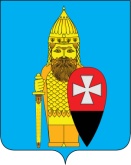 АДМИНИСТРАЦИЯПОСЕЛЕНИЯ ВОРОНОВСКОЕ В ГОРОДЕ МОСКВЕПОСТАНОВЛЕНИЕ20 марта 2017 года № 39О назначении публичных слушаний по проекту решения «Об утверждении отчета об исполнении бюджета поселения Вороновское за 2016 год»   В соответствии со статьей 9 Бюджетного кодекса Российской Федерации, решением Совета депутатов поселения Вороновское от 24 октября 2012 года № 07/02 «Об утверждении положения о бюджетном процессе в поселении Вороновское в городе Москве», администрация поселения Вороновское постановляет:   1. Назначить публичные слушания по проекту решения «Об утверждении отчета об исполнении бюджета поселения Вороновское за 2016 год» на 14 апреля 2017 года.   2. Создать организационный комитет по проведению публичных слушаний по проекту решения «Об утверждении отчета об исполнении бюджета Вороновское за 2016 год» в составе:   Глава поселения Вороновское – Исаев М.К.   Заместитель главы администрации поселения Вороновское – Тавлеев А.В.   Заместитель главы администрации поселения Вороновское – Таратунина А.В.    Заместитель главы администрации поселения Вороновское – Воробьева Е.С.    Начальник ФЭО администрации поселения Вороновское – Филина Л.Е.   3. Провести публичные слушания по адресу: г. Москва, поселение Вороновское, с. Вороново, д.31 стр.1, администрация поселения Вороновское, каб.1, в 13-00 часов 14 апреля 2017 года.   4. Определить, что все предложения по проекту решения «Об утверждении отчета об исполнении бюджета поселения Вороновское за 2016 год» принимаются в письменном виде до 12-00 часов 14 апреля 2017 года организационным комитетом по адресу: г. Москва, поселение Вороновское, с. Вороново, д.31 стр.1, администрация поселения Вороновское, каб.305.   5. Опубликовать настоящее Постановление в бюллетене «Московский муниципальный вестник» и разместить на официальном сайте администрации поселения Вороновское в информационно-телекоммуникационной сети «Интернет».   6. Контроль за исполнением настоящего Постановления возложить на заместителя главы администрации поселения Вороновское Воробьеву Е.С.Глава администрации поселения Вороновское                                                                                                     Е.П. Иванов